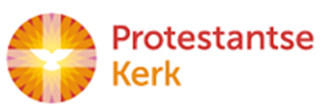 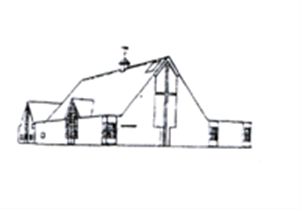 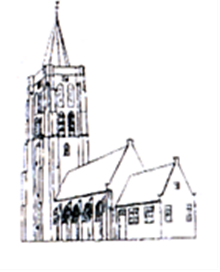 Protestantse gemeente OostkapelleBeleidsplan 2016 – 2020Naar binnen en naar buiten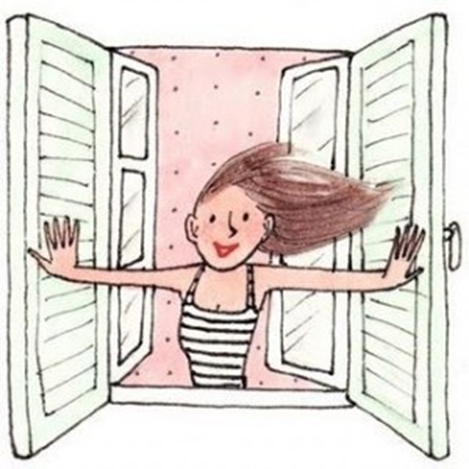 NAAR BINNEN EN NAAR BUITEN, kijken door een venster, kijken we nu naar buiten of kijken we nu naar binnen? We kunnen beide richtingen kijken.Inhoud1. Voorwoord 2. Naar binnen en naar buiten3. Inspiratie4. Profiel5. Missie6. Beleidsplan – vijf vragen die centraal staan7. Uitwerken beleidsplan8. Advies aan kerkenraad-Bijlagen 	–	het  proces		-	de prioriteiten voor heet eerste jaar VoorwoordAls je op vakantie gaat, bereid je je daarop voor. Je maakt een keus over de vakantiebestemming. Waar ga ik naar toe en wat ga ik doen? Je haalt reisgidsen of je surft op internet en daarna maak je een keuze. Daar blijft het vaak niet bij. Er komen ook routekaarten aan te pas en de moderne reiziger vaart blind op zijn Tom-Tom.  Zo gaat dat ook in onze kerkelijke gemeenschap. We zijn allemaal onderweg, op de weg van het leven. Als leidraad voor het leven laten Christenen zich inspireren door de Bijbel, als het Woord van God, in de voetsporen van Jezus, geleid door de Geest. Dat is ons spoorboekje in de zoektocht van ons leven.  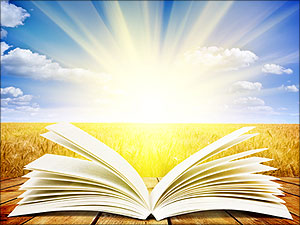 Als kerkelijke gemeenschap komen we daarom samen tijdens de wekelijkse kerkdiensten en de vele andere activiteiten die worden georganiseerd. Dit beleidsplan is ook ons spoorboekje. Het geeft aan waar onze kerkelijke gemeenschap zich door laat inspireren, maar ook hoe onze kerkelijke gemeenschap op koers blijft. Ook als kerkelijke gemeente moeten we een keus maken over de vraag wat we belangrijk vinden en waar we ons op moeten richten. Een beleidsplan kan ons daarbij helpen. In een beleidsplan maken we een afweging  over de te volgen richting en koers.  Het maken van een beleidsplan is niet de meest populaire taak binnen de kerk. Voor velen: ver van mijn bed. Toch is het een  belangrijk instrument om  als gemeenschap op koers te blijven door goede afwegingen te maken over de taken die de komende jaren extra aandacht moeten krijgen en taken die we op een lager pitje kunnen zetten.   Naar binnen en naar buitenNaar binnen en naar buiten. Dit is het thema van het beleidsplan 2016 – 2020. Naar binnen gaat niet alleen over onze persoonlijke relatie met God. Het gaat over het gericht zijn op onze eigen protestantse gemeente Oostkapelle. Dat is ook intern en naar binnen gericht. Maar we willen niet alleen een kerkelijke gemeente zijn die op ons zelf is gericht. Nee, we willen ook een gemeenschap zijn, die verder kijkt dan onze eigen gemeente. Dan kijken we naar buiten, buiten de grenzen van onze gemeenschap en onze kerk. Als we naar buiten kijken, kijken we niet alleen naar de wereld, naar onze naaste, maar ook naar de omgeving waarin we wonen. Eigenlijk gaat het dan om de vraag hoe we als kerkelijke gemeenschap in de samenleving staan. InspiratieInspiratie: in dit beleidsplan staat onze inspiratie centraal. Waar laten wij ons door inspireren en wat is de bindende kracht binnen de protestantse gemeente in Oostkapelle?. Vier zaken staan bij de inspiratie centraal. Dat zijn de zaken waar het in een Christelijke gemeenschap echt om gaat. Het zijn geen teksten van gisteren of van vandaag, nee het zijn teksten van alle tijden en alle plaatsen. Die inspiratie komt kort samengevat neer op het volgende: -de persoonlijke relatie met God-de relatie naar de medemens-de relatie naar de wereld- het zijn van een lerende gemeenteDit zijn de zaken die er toe doen. Hier gaat het om in onze kerkelijke gemeente. Daarvoor komen we samen en dat is ook de bindende factor binnen onze gemeenschap. Deze zaken krijgen dan ook altijd alle aandacht, welke bijeenkomst we ook organiseren.In dit plan formuleren we onze inspiratie. Deze tekst wijkt overigens niet veel af van de tekst zoals die vermeld stond in het vorige beleidsplan. De concepttekst is via het kerkblad gepubliceerd. Op de concepttekst is een reactie ontvangen met een aanbeveling. Deze aanbeveling is om ook tot uitdrukking te laten komen dat we ons laten inspireren door het leven van Jezus Christus. Met deze zin is het concept aangevuld. 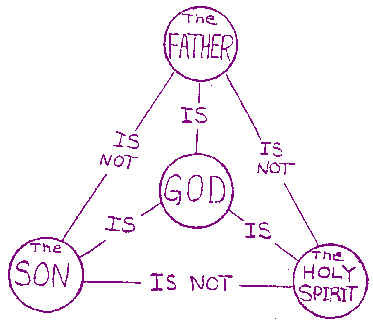 Als Protestantse Gemeente in Oostkapelle zijn wij met elkaar verbonden door het Woord van God, zoals dat in de Bijbel tot ons komt. We laten ons door dit Woord inspireren. Dat is het zoeken naar een verbinding met God, die zich in Jezus aan de mensen kenbaar heeft gemaakt, onder de leiding van de Heilige Geest. Dan gaat het om onze persoonlijke ontmoeting tussen God en de mens. Die ontmoeting vindt ook plaats tijdens de erediensten. In onze geloofsgemeenschap gaat het daarnaast om:-Het omzien naar elkaar. Dat doen wij uit verbondenheid met elkaar, geïnspireerd door het Woord. Wij pakken dat op in het pastoraat. -Onze verantwoordelijkheid naar buiten, naar de wereld om ons heen. In onze gemeente noemen we dit diaconaat, zending en werelddiaconaat. -Het telkens weer leren, zoals Jezus ons oproept om zijn leerling te zijn. Dat doen wij via gezamenlijke of persoonlijke vormingsactiviteiten en catechese.Dit alles vinden we ook terug in het Woord dat God ons heeft gegeven en in het verlengde daarvan om de Liefde van God en de naaste liefhebben als onszelf.ProfielDe Protestantse Gemeente Oostkapelle is een pluriforme gemeente, op zoek naar eenheid in verscheidenheid, waarin ruimte is voor verschillende geloofsopvattingen. Het hele scala van behoudend tot vrijzinnig. De verkondiging van het Woord staat centraal: het gaat in onze gemeente om de omgang met God, in de drie-eenheid met Jezus en de Geest, en het uitdragen van zijn liefde. We doen dat niet alleen voor ons zelf, maar ook in verbondenheid met elkaar en dienend in de samenleving.MissieIn onze missie geven we aan waar we voor staan.De Protestantse Gemeente te Oostkapelle wil een krachtige geloofsgemeenschap zijn. Een gemeenschap waar mensen, samen met anderen, de zin van hun leven kunnen ontdekken. Dit in het licht van Gods Woord en in de voetsporen van Jezus. Een geloofsgemeenschap waar we de aanwezigheid van God vieren  in de prediking, in liederen, in gebeden en in de sacramenten. Een geloofsgemeenschap die staat voor de levensveranderende boodschap van de Bijbel, dit steeds zelf wil leren en hiervan wil getuigen. Een gemeenschap van gebed, waar mensen leren beseffen dat zij hun lijden, hun schuld en hun vragen in Gods handen mogen leggen. Een zorgzame gemeenschap die zich bekommert om mensen in problemen, hen bijstaat en voor hen opkomt. Een gemeenschap waar mensen zich geborgen weten en een gemeenschap van hoop en verwachting. Een gemeenschap die zich richt op en open staat voor de samenleving. Een gemeenschap die openstaat voor de wereld en actief het contact zoekt. Beleidsplan – vijf vragen die centraal staanEen beleidsplan gaat niet alleen over onze inspiratie, maar gaat ook over wat we gaan doen om inhoud te geven aan wat we bij de inspiratie hebben opgeschreven. Dat leggen we vast in het  beleidsplan voorde  periode van 2016 – 2020.  Wat gaan we de komende vier jaar doen?   Het beleidsplan is gebaseerd op vijf vragen. Die vragen zijn de basis voor ons beleidsplan en geven richting aan de ontwikkelingen die we voor onze kerkelijke gemeenschap belangrijk vinden. Deze vragen zijn niet willekeurig tot stand gekomen, ze gaan over zaken en onderwerpen die de komen de jaren aandacht moeten krijgen. Het zijn de volgende vijf vragen, die naadloos aansluiten op onze inspiratie:Uitwerken beleidsplanUit de analyse zijn de bovenstaande vragen naar voren gekomen. Bij het stellen van deze vijf vragen is het niet gebleven. We hebben, de binnen onze kerkelijke gemeenschap, actieve commissies betrokken bij het beantwoorden van deze vragen. Dit is gebeurd tijdens de op 2 maart 2016 gehouden bijeenkomst. De volgende zaken zijn hierbij naar voren gekomen:Advies aan kerkenraadWat is er nog meer gebeurd? Aan alle actieve commissies binnen onze kerkelijke gemeenschap hebben we vervolgens de vraag voorgelegd, welke bijdrage zij willen en kunnen leveren aan de uitvoering van het beleidsplan. Deze vragen zijn voorgelegd, maar hebben te weinig respons opgeleverd om in dit beleidsplan op te nemen. Dat zou een te onevenwichtig beeld geven. Wat moet er nog gebeurenBijlage: Begeleiding van het proces Ron Waverijn is door de kerkenraad benaderd me de vraag het opstellen van het beleidsplan 2016 – 2020 voor zijn rekening te nemen. Frans Vijlbrief is vanuit de kerkenraad gevraagd met Ron mee te denken. Vanuit de geledingen binnen de kerkenraad is een commissie ingesteld, die de naam beleidsplancommissie heeft meegekregen. In deze commissie zijn vertegenwoordigd: leden van de kerkenraad, leden van de diaconie en leden van het college van kerkrentmeesters. Suzette Hoogerheide heeft de layout voor haar rekening genomen.Welk proces is doorlopenAan de kerkenraad is het voorstel gedaan om het beleidsplan interactief op te laten stellen. Dit wil zeggen dat we de actieve commissies binnen onze kerkelijke gemeenschap bij het tot stand komen van het beleidsplan hebben betrokken. Dan ligt voor de hand als er gewerkt wordt aan een beleidsplan met draagvlak binnen de kerkelijke gemeenschap. Dergelijke plannen worden niet van bovenaf opgelegd, maar komen tot stand in nauw overleg met iedereen. Dat is overigens geen gemakkelijk proces. Het opstellen van een beleidsplan is nu eenmaal niet de meest populaire taak. Desondanks hebben toch veel commissies en geledingen actief hun bijdrage en inbreng geleverd. In eerste instantie is gewerkt aan het formuleren van onze missie en visie. Daar gaat het uiteindelijk om binnen onze kerkgemeenschap. Het concept van missie en visie zijn geplaatst in het kerkblad. De ontvangen reacties zijn verwerkt in de definitieve versie. Daarna is in overleg met de beleidsplancommissie een sterkte –zwakte analyse opgesteld. In een dergelijke analyse gaat het om het inzichtelijk maken van de sterke en zwakke kanten van onze gemeenschap. Aan de hand van die informatie kun je daarna de afweging maken waar we ons op moeten gaan richten om onze sterke kanten te versterken en de zwakke kanten af te zwakken. Deze analyse heeft vijf hoofdvragen opgeleverd. Die hoofd vragen zijn aan de orde gesteld tijdens een bijeenkomst voor alle actieve geledingen en vond plaats op 2 maart 2016. De informatie die tijdens die avond naar voren is gebracht hebben we verwerkt. Ten slotte is aan alle geledingen gevraagd welke bijdrage zij kunnen en willen leveren aan het uitwerken van het beleidsplan. Die stap is niet helemaal uit de verf gekomen. Bij het verder uitwerken van het beleidsplan zal die nog aan de orde moeten komen. Het is natuurlijk de bedoeling dat de activiteiten die de komende vier jaar worden opgepakt, passen binnen het beleidsplan.Bijlage: Prioriteiten voor het eerste jaarDe kerkenraad heeft het beleidsplan vastgesteld. Omdat het bij het vaststellen van een beleidsplan niet kan blijven, is aan de beleidsplan commissie gevraagd te komen met voorstellen over de uitvoering van het plan. De beleidsplancommissie heeft de kerkenraad voorgesteld om het eerste jaar met de volgende onderwerpen uit hoofdstuk 7 van het beleidsplan aan de slag te gaan:Versterken persoonlijke ontmoeting met GodDe ontmoeting met elkaar kan ook plaatsvinden buiten de diensten. Koffiedrinken en napraten na de dienst, de jaarlijkse barbecue, zijn hier voorbeelden van. Het meer gebruik maken van sociale media.Pastoraat en omzien naar specifieke doelgroepenWe richten ons in eerste instantie op het vasthouden van de actieve gemeenteleden. Daar moeten we ons niet toe beperken. We moeten ook anderen bij het kerkzijn betrekken, door hen actief te benaderen en uit te nodigen. Onze gemeente bestaat voor een groot deel uit ouderen.Diaconaat en verantwoordelijkheden binnen en buiten onze gemeenschapAls gemeente moeten we nadrukkelijk in de wijk aanwezig zijn en hulp bieden aan degenen die dat nodig hebben. We moeten een brug slaan tussen de kerk en de samenleving.Verdieping van het WoordVerbreden van de activiteiten van de GTO-commissie.Rol naar de samenlevingHet onderhouden van een goede relatie met de basisschool. Schoolgerichte diensten, diensten in overleg met de scholen.Overige zakenDe gevolgen van het synodebesluit van 2016 over de nieuwe Kerkorde voor onze gemeenschap.De materiele zaken van onze gemeenschap.Naar binnen en naar buiten: een nieuwe uitdaging om de komende vier jaar mee aan de slag te gaan!Versterken persoonlijke ontmoeting met GodAls wij een gemeenschap willen zijn waar we ons willen laten inspireren door het Woord, waar gaat het dan om? De persoonlijke ontmoeting met God vinden we belangrijk binnen onze geloofsgemeenschap. We noemden onder meer de erediensten. Maar wat vinden wij nu voor de komende jaren echt belangrijk om tot de persoonlijke ontmoeting te komen en die te versterken?Pastoraat en omzien naar specifieke doelgroepen
We noemden ook het pastoraat. Dat gaat om het omzien naar elkaar, in eerste instantie gericht op onze eigen geloofsgemeenschap. Het gaat ook om het omzien naar specifieke doelgroepen binnen onze geloofsgemeenschap. We noemden jongeren, ouderen. Ook degenen die zich binnen en buiten onze geloofsgemeenschap minder met ons verbonden voelen. Hoe en wat pakken we op? Op wie richten we ons. Waar liggen onze kansen en waar onze bedreigingen?	Diaconaat en verantwoordelijkheden binnen en buiten onze gemeenschap
 Naast het pastoraat noemden we ook het diaconaat. Het gaat dan over onze rol en onze diaconale verantwoordelijkheid binnen de eigen gemeente, plaatselijk, regionaal en naar de wereld. Zending en werelddiaconaat zijn daarbij ook belangrijke taken. Hoe pakken we dat op en waar liggen onze belangrijkste taken?Verdieping in het Woord van God
Vorming, toerusting en catechese maken onderdeel uit van de lerende gemeente. Dan hebben we het over het ons telkens opnieuw verder verdiepen in het Woord van God. Wat willen we dan leren en binnen welk vormen geven we daar invulling aan? Dit zijn vragen die dan boven komen. Dus wat bepaalt onze agenda en wat zijn onze mogelijkheden?Rol naar de samenleving
Ten slotte willen we ook onze blik richten naar buiten, naar onze directe woonomgeving in Oostkapelle, onze rol in de samenleving. Welke rol kunnen we als kerkelijk gemeenschap hierin vervullen. Het gaat ook over onze relatie met andere geloofsgemeenschappen hier in de buurt. Is er draagvlak en behoefte om elkaar te vinden en aan te vullen? Versterken persoonlijke ontmoeting met GodHierbij gaat het natuurlijk allereerst om de wekelijkse erediensten. Die vinden we belangrijk. Het hoeft niet altijd onze traditionele vorm te zijn. We staan open voor het experimenteren met andere vormen van erediensten. Het idee is wel om voldoende rekening te houden met de digitale uitzending van de dienst. En om gemeenteleden zo veel mogelijk bij de erediensten en de voorbereiding daarvan te betrekken.Het versterken van de persoonlijke ontmoeting kan ook op andere manieren plaatsvinden. Dat kan ook in kleine groepjes of met gerichte doelgroepen. De ontmoeting met elkaar kan ook plaatsvinden buiten de diensten. Koffie drinken en napraten na de dienst, de jaarlijkse barbecue zijn hier voorbeelden van.Het meer gebruiken van sociale media. Pastoraat en omzien naar specifieke doelgroepenWe richten ons in eerste instantie op het vasthouden van de actieve gemeenteleden. Daar moeten we ons niet toe beperken. We moeten ook anderen bij het kerkzijn betrekken, door hen actief te benaderen en uit te nodigen.Onze gemeente bestaat voor een groot deel uit ouderen. We moeten ons richten op het overbruggen van de kloof tussen oud en jong. Dit zou kunnen door het organiseren van activiteiten en hierbij ook jongeren betrekken. Diaconaat en verantwoordelijkheden binnen en buiten onze gemeenschapAls gemeente moeten we nadrukkelijk in de wijk aanwezig zijn en hulp bieden aan degenen die dat nodig hebben. We moeten een brug slaan tussen de kerk en de samenleving.Een kerkelijk inloopcentrum uitbouwen. In het kader van ZWO (Zending, Werelddiaconaat en Ontwikkelingssamenwerking) goede toelichting geven op beoogde doelen en bereikte resultaten visualiseren. Het Woord van God ook vertalen naar de rol die we in de samenleving kunnen vervullen. Verdieping van het WoordHiervoor zouden we meer leerhuizen kunnen inrichtenVerbreden van de activiteiten van de GTO-commissie (Gemeente Toerusting Oostkapelle) Doelgroepen eigentijds aanpakken en benaderen. Jongeren niet iets aanbieden, maar vragen wat zij willen en het ze zelf laten doen. Rol naar de samenlevingWat willen we zijn:Een zorgzame kerk.Oecumenische aanpak bij verschillende activiteiten. Het onderhouden van een goede relatie met de basisschool. Schoolgerichte diensten, diensten in overleg met de scholen. In hoeverre willen we naar buiten treden. Willen we dat wel. Is er behoefte?Naar buiten treden met diverse activiteiten: mannen- en vrouwenbijeenkomsten, Kerstzangdienst, Hof van Heden. Clusteroverleg/samenwerking met buur-gemeenschappenOverige zakenOok zijn er een aantal zaken die de komende jaren ook aandacht vragen. Twee zaken zijn vanuit de kerkenraad aangedragen, omdat het onderwerpen zijn waar de kerkenraad de komende jaren niet omheen kan:-de gevolgen van het synode besluit van 2016 over de nieuwe Kerkorde voor onze gemeenschap -de materiële zaken van onze gemeenschap.Activiteitenplan commissie in combinatie met dit beleidspleinOmdat het wel belangrijk is dat alle commissies gaan bijdragen aan het handen en voeten geven aan dit beleidsplan, is het advies aan de kerkenraad om hier het komende jaar mee aan de slag te gaan. Dit zou kunnen door aan alle kerkraadsleden te vragen de uitvoering van het beleidsplan aan de orde te stellen in de commissie waarin zij namens de kerkenraad zitting hebben. Tijdens dit overleg komt dan het activiteitenplan van elke commissie aan de orde. Vervolgens komt dan de vraag welke bijdrage de commissie kan leveren aan het geven van uitvoering aan dit beleidsplan. Dat kan voor bijzondere zaken en taken ook via een afzonderlijke opdracht aan daartoe gevraagde leden van de kerkelijke gemeenschap.Korte rapportages
Het advies is ook om jaarlijks aan de hand van korte rapportages de uitvoering van het beleidsplan te bespreken. De voortgang kan besproken worden nadat aan alle commissies gevraagd is welke taken zijn binnen het kader van het beleidsplan in het afgelopen jaar hebben opgepakt en uitgevoerd. Voor zomerreces beleidsplan bespreken en vaststellen 
Verder willen we adviseren om voor het zomer reces dit beleidsplan te bespreken en vast te stellen. En na de zomer een afweging maken over de activiteiten die concreet worden opgepakt. Dit op basis van het voorstel dat in de aanbiedingsbrief staat vermeld.Het advies is vervolgens om van de vaststelling melding te maken in het Kerkblad en het beleidsplan te publiceren op de website. Degenen die een papierenversie toegestuurd willen krijgen, kunnen dat melden.Beleidsplan bespreken in algemene ledenvergadering
We adviseren om het beleidsplan en de ontvangen reacties op het bekend gemaakte plan, te bespreken tijdens een in het najaar te beleggen gemeentevergadering.